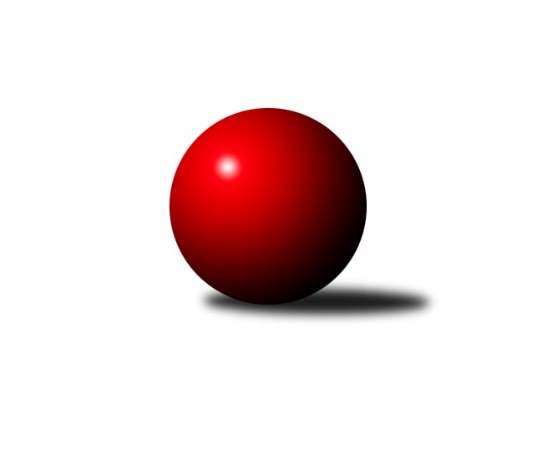 Č.3Ročník 2021/2022	20.11.2021Nejlepšího výkonu v tomto kole: 3209 dosáhlo družstvo: KK Kosmonosy A2. KLZ A 2021/2022Výsledky 3. kolaSouhrnný přehled výsledků:KK Jiří Poděbrady	- KK Kosmonosy A	1:7	2837:3209	5.5:18.5	25.9.SKK Jičín	- TJ Lokomotiva Ústí n. L. 	8:0	3154:2908	19.0:5.0	30.10.TJ Bižuterie Jablonec nad Nisou	- SK Žižkov Praha	6:2	3041:3007	12.0:12.0	17.11.SKK Jičín	- KK Jiří Poděbrady	7:1	3120:2846	19.0:5.0	9.10.TJ Lokomotiva Ústí n. L. 	- SKK Jičín	6:2	3079:3031	14.0:10.0	2.10.SK Žižkov Praha	- TJ Bižuterie Jablonec nad Nisou	6:2	3305:3042	15.0:9.0	2.10.KK Kosmonosy A	- KK Jiří Poděbrady	8:0	3221:3017	19.0:5.0	2.10.SKK Jičín	- KK Kosmonosy A	4:4	3127:3111	9.0:15.0	16.10.TJ Bižuterie Jablonec nad Nisou	- TJ Lokomotiva Ústí n. L. 	5:3	3063:2893	16.0:8.0	16.10.KK Jiří Poděbrady	- SK Žižkov Praha	2:6	3116:3176	10.0:14.0	16.10.SK Žižkov Praha	- KK Jiří Poděbrady	8:0	3388:3195	15.0:9.0	6.11.TJ Lokomotiva Ústí n. L. 	- TJ Bižuterie Jablonec nad Nisou	2:6	3084:3117	13.5:10.5	6.11.KK Kosmonosy A	- SKK Jičín	3:5	3096:3185	7.0:17.0	6.11.SKK Jičín	- SK Žižkov Praha	7:1	3202:3060	19.0:5.0	13.11.KK Kosmonosy A	- TJ Lokomotiva Ústí n. L. 	8:0	3249:3010	17.0:7.0	13.11.KK Jiří Poděbrady	- TJ Bižuterie Jablonec nad Nisou	5:3	3217:3166	11.0:13.0	13.11.TJ Bižuterie Jablonec nad Nisou	- KK Jiří Poděbrady	4:4	2977:3030	10.0:14.0	20.11.SK Žižkov Praha	- SKK Jičín	1:7	3203:3371	6.0:18.0	20.11.TJ Lokomotiva Ústí n. L. 	- KK Kosmonosy A	6:2	3193:3118	14.5:9.5	20.11.KK Kosmonosy A	- SK Žižkov Praha	2:6	3195:3227	10.0:14.0	23.10.SK Žižkov Praha	- KK Kosmonosy A	2:6	3298:3356	12.5:11.5	30.10.Tabulka družstev:	1.	SKK Jičín	8	6	1	1	46.5 : 17.5 	128.0 : 64.0 	 3193	13	2.	TJ Bižuterie Jablonec nad Nisou	8	5	1	2	37.0 : 27.0 	92.5 : 99.5 	 3106	11	3.	SK Žižkov Praha	10	5	1	4	43.0 : 37.0 	122.0 : 118.0 	 3140	11	4.	KK Kosmonosy A	10	4	1	5	45.0 : 35.0 	133.5 : 106.5 	 3149	9	5.	TJ Lokomotiva Ústí n. L.	8	2	1	5	22.0 : 42.0 	81.5 : 110.5 	 3006	5	6.	KK Jiří Poděbrady	8	1	1	6	14.5 : 49.5 	66.5 : 125.5 	 3030	3Podrobné výsledky kola:	 KK Jiří Poděbrady	2837	1:7	3209	KK Kosmonosy A	Vlasta Kohoutová *1	132 	 106 	 124 	122	484 	 1:3 	 521 	 139	112 	 122	148	Tereza Nováková *2	Lenka Honzíková	139 	 123 	 124 	129	515 	 0.5:3.5 	 531 	 147	123 	 129	132	Tereza Bendová	Jana Takáčová	120 	 133 	 122 	127	502 	 2:2 	 517 	 114	130 	 125	148	Hana Mlejnková	Michaela Moravcová *3	115 	 114 	 94 	3	326 	 0:4 	 530 	 128	140 	 143	119	Lucie Dlouhá	Zdeňka Dejdová	123 	 144 	 143 	127	537 	 2:2 	 526 	 128	140 	 126	132	Jana Burocková	Lada Tichá	124 	 122 	 110 	117	473 	 0:4 	 584 	 154	151 	 153	126	Karolína Kovaříkovározhodčí: Miláček Jiřístřídání: *1 od 42. hodu Magdaléna Moravcová, *2 od 61. hodu Tereza Votočková, *3 po 91. hodu nikdo nevystřídalNejlepší výkon utkání: 584 - Karolína Kovaříková	 SKK Jičín	3154	8:0	2908	TJ Lokomotiva Ústí n. L. 	Monika Hercíková	117 	 133 	 118 	140	508 	 2:2 	 479 	 129	114 	 119	117	Barbora Vašáková	Helena Šamalová	151 	 129 	 140 	133	553 	 4:0 	 472 	 115	125 	 123	109	Jana Balzerová	Lenka Vávrová	125 	 133 	 134 	132	524 	 4:0 	 443 	 99	92 	 130	122	Květuše Strachoňová *1	Alena Šedivá	136 	 127 	 130 	128	521 	 3:1 	 502 	 125	121 	 126	130	Šárka Vohnoutová	Petra Abelová *2	117 	 141 	 122 	131	511 	 3:1 	 497 	 126	131 	 117	123	Lucie Stránská	Lucie Vrbatová	136 	 128 	 134 	139	537 	 3:1 	 515 	 127	149 	 126	113	Zuzana Tiličkovározhodčí: Martin Mazáčekstřídání: *1 od 61. hodu Eliška Holakovská, *2 od 1. hodu Alice TauerováNejlepší výkon utkání: 553 - Helena Šamalová	 TJ Bižuterie Jablonec nad Nisou	3041	6:2	3007	SK Žižkov Praha	Jitka Havlíková	120 	 131 	 108 	117	476 	 1:3 	 544 	 149	121 	 122	152	Kateřina Katzová	Jitka Vacková	129 	 121 	 134 	116	500 	 2:2 	 485 	 135	128 	 112	110	Hedvika Mizerová	Lucie Slavíková	115 	 137 	 129 	148	529 	 2:2 	 489 	 132	117 	 131	109	Lucie Řehánková	Adéla Víšová	124 	 130 	 133 	123	510 	 2.5:1.5 	 514 	 139	122 	 133	120	Blanka Mizerová	Jana Florianová	126 	 144 	 121 	128	519 	 3.5:0.5 	 427 	 88	95 	 116	128	Irini Sedláčková *1	Iveta Seifertová st.	127 	 139 	 111 	130	507 	 1:3 	 548 	 147	149 	 125	127	Lenka Boštickározhodčí: Tůma Jiřístřídání: *1 od 26. hodu Anna SailerováNejlepší výkon utkání: 548 - Lenka Boštická	 SKK Jičín	3120	7:1	2846	KK Jiří Poděbrady	Monika Hercíková	108 	 140 	 157 	133	538 	 4:0 	 463 	 105	121 	 111	126	Dita Kotorová	Dana Viková	131 	 129 	 125 	127	512 	 4:0 	 461 	 127	101 	 113	120	Lada Tichá	Alena Šedivá	135 	 144 	 143 	123	545 	 3:1 	 490 	 120	114 	 132	124	Zuzana Holcmanová	Alice Tauerová *1	125 	 128 	 97 	124	474 	 3:1 	 450 	 112	115 	 109	114	Magdaléna Moravcová	Lenka Vávrová	119 	 144 	 136 	122	521 	 1:3 	 515 	 128	119 	 142	126	Michaela Moravcová	Lucie Vrbatová	141 	 118 	 135 	136	530 	 4:0 	 467 	 115	117 	 112	123	Zdeňka Dejdovározhodčí: Roman Burešstřídání: *1 od 61. hodu Helena ŠamalováNejlepší výkon utkání: 545 - Alena Šedivá	 TJ Lokomotiva Ústí n. L. 	3079	6:2	3031	SKK Jičín	Šárka Vohnoutová	140 	 109 	 137 	120	506 	 2:2 	 480 	 99	134 	 126	121	Dana Viková	Kateřina Holubová	129 	 110 	 130 	141	510 	 2:2 	 485 	 112	123 	 141	109	Monika Hercíková	Barbora Vašáková	133 	 133 	 126 	126	518 	 3:1 	 500 	 120	129 	 128	123	Alice Tauerová	Jana Balzerová *1	123 	 109 	 115 	110	457 	 1:3 	 521 	 121	146 	 129	125	Lenka Vávrová	Lucie Stránská	132 	 148 	 120 	144	544 	 4:0 	 492 	 129	121 	 119	123	Petra Abelová	Michaela Šuterová	143 	 126 	 140 	135	544 	 2:2 	 553 	 126	144 	 135	148	Lucie Vrbatovározhodčí: Strachoň st. Josefstřídání: *1 od 91. hodu Eliška HolakovskáNejlepší výkon utkání: 553 - Lucie Vrbatová	 SK Žižkov Praha	3305	6:2	3042	TJ Bižuterie Jablonec nad Nisou	Hedvika Mizerová	124 	 148 	 138 	115	525 	 2.5:1.5 	 499 	 124	119 	 133	123	Lenka Stejskalová	Lenka Boštická	130 	 125 	 137 	147	539 	 4:0 	 397 	 94	103 	 95	105	Iva Kunová	Blanka Mizerová	150 	 137 	 154 	147	588 	 1.5:2.5 	 575 	 154	143 	 131	147	Jitka Vacková	Kateřina Katzová	147 	 137 	 139 	136	559 	 4:0 	 496 	 143	122 	 101	130	Jitka Havlíková	Lucie Řehánková	139 	 158 	 131 	128	556 	 1:3 	 569 	 155	119 	 137	158	Jana Florianová	Blanka Mašková	139 	 125 	 125 	149	538 	 2:2 	 506 	 144	134 	 113	115	Iveta Seifertová ml.rozhodčí: Truksa MichalNejlepší výkon utkání: 588 - Blanka Mizerová	 KK Kosmonosy A	3221	8:0	3017	KK Jiří Poděbrady	Karolína Kovaříková	148 	 129 	 141 	137	555 	 3:1 	 524 	 134	134 	 129	127	Magdaléna Moravcová	Tereza Bendová	129 	 140 	 126 	130	525 	 3:1 	 515 	 139	132 	 121	123	Zdeňka Dejdová	Tereza Nováková	127 	 136 	 117 	122	502 	 4:0 	 437 	 110	108 	 109	110	Zuzana Holcmanová *1	Nikola Sobíšková	143 	 122 	 146 	125	536 	 3:1 	 504 	 120	131 	 137	116	Michaela Moravcová	Jana Burocková	123 	 144 	 158 	143	568 	 3:1 	 534 	 139	141 	 127	127	Lenka Honzíková	Tereza Votočková	144 	 128 	 140 	123	535 	 3:1 	 503 	 138	142 	 110	113	Jana Takáčovározhodčí: Tajč Vladislavstřídání: *1 od 54. hodu Lada TicháNejlepší výkon utkání: 568 - Jana Burocková	 SKK Jičín	3127	4:4	3111	KK Kosmonosy A	Petra Abelová	129 	 128 	 147 	140	544 	 1:3 	 549 	 130	138 	 136	145	Tereza Votočková	Dana Viková *1	119 	 118 	 125 	136	498 	 1:3 	 505 	 124	126 	 128	127	Lucie Dlouhá	Alena Šedivá	129 	 125 	 116 	124	494 	 2:2 	 475 	 141	98 	 110	126	Karolína Kovaříková *2	Helena Šamalová	130 	 127 	 139 	121	517 	 1:3 	 549 	 139	142 	 122	146	Nikola Sobíšková	Monika Hercíková	152 	 126 	 129 	115	522 	 1:3 	 534 	 130	141 	 136	127	Tereza Bendová	Lucie Vrbatová	135 	 128 	 157 	132	552 	 3:1 	 499 	 137	126 	 122	114	Hana Mlejnkovározhodčí: Pavlata Tomášstřídání: *1 od 61. hodu Alice Tauerová, *2 od 82. hodu Tereza NovákováNejlepší výkon utkání: 552 - Lucie Vrbatová	 TJ Bižuterie Jablonec nad Nisou	3063	5:3	2893	TJ Lokomotiva Ústí n. L. 	Iveta Seifertová st.	124 	 139 	 133 	135	531 	 4:0 	 466 	 112	126 	 126	102	Kateřina Holubová	Olga Petráčková	133 	 122 	 104 	136	495 	 1:3 	 518 	 116	136 	 123	143	Šárka Vohnoutová	Jitka Vacková	124 	 117 	 92 	132	465 	 2:2 	 509 	 141	112 	 130	126	Barbora Vašáková	Lucie Slavíková	138 	 133 	 136 	133	540 	 4:0 	 466 	 118	123 	 105	120	Jana Balzerová	Jana Florianová	140 	 113 	 146 	123	522 	 4:0 	 404 	 108	96 	 94	106	Eliška Holakovská	Adéla Víšová	126 	 125 	 132 	127	510 	 1:3 	 530 	 124	127 	 145	134	Lucie Stránskározhodčí: Hons FilipNejlepší výkon utkání: 540 - Lucie Slavíková	 KK Jiří Poděbrady	3116	2:6	3176	SK Žižkov Praha	Michaela Moravcová	138 	 124 	 129 	119	510 	 1:3 	 514 	 97	152 	 140	125	Irini Sedláčková *1	Zdeňka Dejdová	142 	 137 	 131 	148	558 	 3:1 	 516 	 132	122 	 136	126	Blanka Mizerová	Zuzana Holcmanová	132 	 143 	 118 	128	521 	 2:2 	 550 	 130	136 	 150	134	Kateřina Katzová	Jana Takáčová	119 	 132 	 149 	119	519 	 1:3 	 545 	 120	140 	 138	147	Lenka Boštická	Magdaléna Moravcová	123 	 120 	 118 	126	487 	 0:4 	 534 	 128	129 	 138	139	Blanka Mašková	Lenka Honzíková	132 	 138 	 111 	140	521 	 3:1 	 517 	 127	132 	 124	134	Lucie Řehánkovározhodčí: Jiří Miláčekstřídání: *1 od 36. hodu Hedvika MizerováNejlepší výkon utkání: 558 - Zdeňka Dejdová	 SK Žižkov Praha	3388	8:0	3195	KK Jiří Poděbrady	Lucie Řehánková	130 	 145 	 120 	136	531 	 2:2 	 507 	 139	122 	 127	119	Michaela Moravcová	Kateřina Katzová	145 	 144 	 148 	136	573 	 2:2 	 550 	 141	146 	 149	114	Zdeňka Dejdová	Anna Sailerová	142 	 155 	 151 	147	595 	 3:1 	 543 	 133	129 	 128	153	Lada Tichá	Blanka Mašková	144 	 152 	 122 	148	566 	 3:1 	 536 	 139	125 	 134	138	Jana Takáčová	Lenka Boštická	139 	 130 	 150 	149	568 	 3:1 	 523 	 118	142 	 136	127	Magdaléna Moravcová	Blanka Mizerová	141 	 145 	 146 	123	555 	 2:2 	 536 	 100	148 	 143	145	Lenka Honzíkovározhodčí: Truksa MichalNejlepší výkon utkání: 595 - Anna Sailerová	 TJ Lokomotiva Ústí n. L. 	3084	2:6	3117	TJ Bižuterie Jablonec nad Nisou	Lucie Stránská	128 	 107 	 124 	134	493 	 2:2 	 519 	 121	123 	 146	129	Olga Petráčková	Jana Balzerová	127 	 129 	 129 	131	516 	 3.5:0.5 	 478 	 111	129 	 115	123	Lenka Stejskalová	Barbora Vašáková	134 	 117 	 124 	127	502 	 3:1 	 488 	 123	116 	 128	121	Iveta Seifertová st.	Šárka Vohnoutová	134 	 133 	 134 	124	525 	 2:2 	 558 	 131	129 	 156	142	Adéla Víšová	Michaela Šuterová	135 	 120 	 123 	130	508 	 2:2 	 539 	 133	147 	 136	123	Jana Florianová	Zuzana Tiličková	133 	 135 	 141 	131	540 	 1:3 	 535 	 134	145 	 123	133	Lucie Slavíkovározhodčí: Matoušek JosefNejlepší výkon utkání: 558 - Adéla Víšová	 KK Kosmonosy A	3096	3:5	3185	SKK Jičín	Tereza Nováková	137 	 146 	 128 	154	565 	 2:2 	 536 	 152	127 	 133	124	Dana Viková	Tereza Bendová *1	122 	 129 	 126 	114	491 	 0:4 	 537 	 138	137 	 140	122	Helena Šamalová	Lucie Dlouhá *2	116 	 110 	 110 	118	454 	 0:4 	 517 	 132	134 	 123	128	Alena Šedivá	Jana Burocková	130 	 129 	 153 	134	546 	 3:1 	 521 	 131	128 	 133	129	Monika Hercíková	Karolína Kovaříková	149 	 126 	 132 	140	547 	 2:2 	 524 	 127	136 	 135	126	Lucie Vrbatová	Tereza Votočková	120 	 133 	 116 	124	493 	 0:4 	 550 	 139	137 	 145	129	Lenka Vávrovározhodčí: Tajč Vladislavstřídání: *1 od 91. hodu Pavlína Říhová, *2 od 60. hodu Hana MlejnkováNejlepší výkon utkání: 565 - Tereza Nováková	 SKK Jičín	3202	7:1	3060	SK Žižkov Praha	Petra Abelová	133 	 125 	 137 	132	527 	 3:1 	 526 	 126	136 	 134	130	Kateřina Katzová	Dana Viková	145 	 131 	 129 	133	538 	 4:0 	 495 	 138	119 	 114	124	Blanka Mizerová	Alena Šedivá	136 	 130 	 128 	141	535 	 3:1 	 515 	 128	131 	 120	136	Irini Sedláčková *1	Helena Šamalová	125 	 126 	 132 	124	507 	 2:2 	 524 	 118	124 	 139	143	Hedvika Mizerová	Lenka Vávrová	142 	 146 	 135 	138	561 	 4:0 	 498 	 119	130 	 128	121	Lucie Řehánková	Lucie Vrbatová	147 	 126 	 127 	134	534 	 3:1 	 502 	 126	116 	 144	116	Lenka Boštickározhodčí: Bureš Romanstřídání: *1 od 40. hodu Anna SailerováNejlepší výkon utkání: 561 - Lenka Vávrová	 KK Kosmonosy A	3249	8:0	3010	TJ Lokomotiva Ústí n. L. 	Karolína Kovaříková	125 	 150 	 139 	124	538 	 3:1 	 474 	 98	126 	 121	129	Jitka Sottnerová	Tereza Nováková	126 	 143 	 140 	120	529 	 3:1 	 524 	 123	138 	 136	127	Jana Balzerová	Hana Mlejnková	133 	 138 	 136 	137	544 	 2:2 	 540 	 142	140 	 127	131	Barbora Vašáková	Nikola Sobíšková	159 	 141 	 132 	175	607 	 4:0 	 490 	 123	134 	 118	115	Šárka Vohnoutová	Tereza Votočková	111 	 114 	 130 	127	482 	 3:1 	 459 	 119	100 	 115	125	Lucie Stránská	Jana Burocková	157 	 129 	 135 	128	549 	 2:2 	 523 	 128	131 	 125	139	Michaela Šuterovározhodčí: Tajč VladislavNejlepší výkon utkání: 607 - Nikola Sobíšková	 KK Jiří Poděbrady	3217	5:3	3166	TJ Bižuterie Jablonec nad Nisou	Lada Tichá	123 	 114 	 108 	132	477 	 0:4 	 513 	 124	130 	 123	136	Iveta Seifertová st.	Michaela Moravcová	152 	 128 	 142 	132	554 	 3:1 	 496 	 133	104 	 124	135	Olga Petráčková	Dita Kotorová	134 	 118 	 134 	134	520 	 1:3 	 540 	 140	123 	 151	126	Jitka Vacková	Magdaléna Moravcová	137 	 133 	 138 	127	535 	 2:2 	 549 	 118	152 	 131	148	Adéla Víšová	Zdeňka Dejdová	131 	 131 	 160 	146	568 	 3:1 	 513 	 125	139 	 114	135	Jana Florianová	Jana Takáčová	127 	 138 	 159 	139	563 	 2:2 	 555 	 129	124 	 156	146	Lucie Slavíkovározhodčí: Miláček JiříNejlepší výkon utkání: 568 - Zdeňka Dejdová	 TJ Bižuterie Jablonec nad Nisou	2977	4:4	3030	KK Jiří Poděbrady	Jitka Vacková	121 	 110 	 121 	123	475 	 0:4 	 522 	 129	137 	 127	129	Zuzana Holcmanová	Iveta Seifertová ml.	114 	 130 	 113 	96	453 	 1:3 	 527 	 142	125 	 142	118	Michaela Moravcová	Iveta Seifertová st.	125 	 142 	 117 	123	507 	 2:2 	 497 	 138	122 	 130	107	Jana Takáčová	Adéla Víšová	106 	 126 	 138 	137	507 	 2:2 	 487 	 124	133 	 130	100	Lada Tichá	Jana Florianová	134 	 133 	 117 	131	515 	 2:2 	 502 	 114	132 	 124	132	Magdaléna Moravcová	Lucie Slavíková	134 	 142 	 116 	128	520 	 3:1 	 495 	 130	127 	 122	116	Zdeňka Dejdovározhodčí: Tůma JiříNejlepší výkon utkání: 527 - Michaela Moravcová	 SK Žižkov Praha	3203	1:7	3371	SKK Jičín	Kateřina Katzová	131 	 124 	 142 	126	523 	 1:3 	 524 	 142	96 	 151	135	Alice Tauerová	Hedvika Mizerová	129 	 122 	 140 	121	512 	 2:2 	 557 	 110	155 	 138	154	Dana Viková	Blanka Mašková	135 	 124 	 139 	136	534 	 0:4 	 577 	 156	133 	 149	139	Monika Hercíková	Anna Sailerová	161 	 132 	 127 	137	557 	 2:2 	 530 	 125	139 	 126	140	Helena Šamalová	Lucie Řehánková	128 	 145 	 132 	136	541 	 0:4 	 600 	 149	147 	 153	151	Lenka Vávrová	Lenka Boštická	140 	 130 	 127 	139	536 	 1:3 	 583 	 155	155 	 140	133	Alena Šedivározhodčí: Truksa MichalNejlepší výkon utkání: 600 - Lenka Vávrová	 TJ Lokomotiva Ústí n. L. 	3193	6:2	3118	KK Kosmonosy A	Zuzana Tiličková	155 	 125 	 126 	121	527 	 1.5:2.5 	 530 	 119	132 	 126	153	Karolína Kovaříková	Kateřina Holubová	125 	 113 	 142 	133	513 	 2:2 	 510 	 115	125 	 155	115	Tereza Nováková	Barbora Vašáková	150 	 122 	 113 	143	528 	 2:2 	 510 	 113	116 	 136	145	Nikola Sobíšková	Jana Balzerová	126 	 131 	 144 	123	524 	 3:1 	 495 	 125	124 	 121	125	Hana Mlejnková	Michaela Šuterová	135 	 111 	 131 	144	521 	 2:2 	 550 	 131	145 	 145	129	Lucie Dlouhá	Šárka Vohnoutová	152 	 136 	 145 	147	580 	 4:0 	 523 	 132	129 	 136	126	Jana Burockovározhodčí: Strachoň st. JosefNejlepší výkon utkání: 580 - Šárka Vohnoutová	 KK Kosmonosy A	3195	2:6	3227	SK Žižkov Praha	Karolína Kovaříková	147 	 138 	 136 	143	564 	 0:4 	 576 	 152	140 	 138	146	Hana Křemenová	Hana Mlejnková *1	118 	 104 	 109 	144	475 	 1:3 	 495 	 120	109 	 133	133	Irini Sedláčková *2	Lucie Dlouhá	135 	 121 	 135 	134	525 	 2:2 	 506 	 118	130 	 144	114	Kateřina Katzová	Tereza Nováková	155 	 131 	 135 	140	561 	 4:0 	 525 	 137	129 	 130	129	Blanka Mizerová	Tereza Votočková	123 	 141 	 140 	128	532 	 1:3 	 575 	 140	147 	 165	123	Blanka Mašková	Tereza Bendová	134 	 141 	 141 	122	538 	 2:2 	 550 	 143	151 	 138	118	Lenka Boštickározhodčí: Tajč Vladislavstřídání: *1 od 61. hodu Pavlína Říhová, *2 od 61. hodu Hedvika MizerováNejlepší výkon utkání: 576 - Hana Křemenová	 SK Žižkov Praha	3298	2:6	3356	KK Kosmonosy A	Hedvika Mizerová	140 	 158 	 137 	136	571 	 2:2 	 587 	 141	145 	 131	170	Karolína Kovaříková	Blanka Mizerová	125 	 140 	 144 	150	559 	 2:2 	 560 	 139	132 	 135	154	Tereza Nováková	Irini Sedláčková *1	122 	 135 	 124 	127	508 	 1:3 	 546 	 131	131 	 144	140	Nikola Sobíšková	Kateřina Katzová	137 	 130 	 139 	150	556 	 3:1 	 540 	 129	154 	 124	133	Lucie Dlouhá	Blanka Mašková	111 	 151 	 133 	128	523 	 1:3 	 584 	 158	153 	 129	144	Tereza Bendová	Lenka Boštická	145 	 158 	 132 	146	581 	 3.5:0.5 	 539 	 140	139 	 114	146	Tereza Votočková *2rozhodčí: Truksa Michalstřídání: *1 od 91. hodu Anna Sailerová, *2 od 91. hodu Jana BurockováNejlepší výkon utkání: 587 - Karolína KovaříkováPořadí jednotlivců:	jméno hráče	družstvo	celkem	plné	dorážka	chyby	poměr kuž.	Maximum	1.	Lucie Vrbatová 	SKK Jičín	557.00	365.0	192.0	3.0	1/1	(557)	2.	Blanka Mašková 	SK Žižkov Praha	557.00	367.0	190.0	5.0	2/2	(568)	3.	Lenka Boštická 	SK Žižkov Praha	557.00	380.0	177.0	6.0	2/2	(595)	4.	Jana Florianová 	TJ Bižuterie Jablonec nad Nisou	554.00	369.0	185.0	4.0	2/2	(558)	5.	Alena Šedivá 	SKK Jičín	551.00	382.0	169.0	7.0	1/1	(551)	6.	Karolína Kovaříková 	KK Kosmonosy A	547.33	364.3	183.0	5.3	3/3	(584)	7.	Lucie Stránská 	TJ Lokomotiva Ústí n. L. 	546.50	371.5	175.0	6.5	2/2	(555)	8.	Dana Viková 	SKK Jičín	545.00	368.0	177.0	9.0	1/1	(545)	9.	Petra Abelová 	SKK Jičín	544.00	376.0	168.0	6.0	1/1	(544)	10.	Lucie Řehánková 	SK Žižkov Praha	543.00	368.5	174.5	3.5	2/2	(574)	11.	Zdeňka Dejdová 	KK Jiří Poděbrady	543.00	372.0	171.0	4.0	1/1	(549)	12.	Iveta Seifertová  st.	TJ Bižuterie Jablonec nad Nisou	537.00	350.0	187.0	4.0	2/2	(558)	13.	Michaela Šuterová 	TJ Lokomotiva Ústí n. L. 	536.00	371.5	164.5	5.0	2/2	(552)	14.	Kateřina Katzová 	SK Žižkov Praha	532.50	355.5	177.0	6.0	2/2	(560)	15.	Lucie Dlouhá 	KK Kosmonosy A	530.50	362.5	168.0	9.0	2/3	(531)	16.	Tereza Nováková 	KK Kosmonosy A	528.50	360.0	168.5	4.0	2/3	(541)	17.	Monika Hercíková 	SKK Jičín	526.00	357.0	169.0	6.0	1/1	(526)	18.	Magdaléna Moravcová 	KK Jiří Poděbrady	526.00	358.0	168.0	7.0	1/1	(526)	19.	Jitka Havlíková 	TJ Bižuterie Jablonec nad Nisou	524.50	351.0	173.5	7.0	2/2	(544)	20.	Šárka Vohnoutová 	TJ Lokomotiva Ústí n. L. 	522.50	357.0	165.5	6.5	2/2	(547)	21.	Hana Mlejnková 	KK Kosmonosy A	519.00	337.0	182.0	5.5	2/3	(521)	22.	Jana Takáčová 	KK Jiří Poděbrady	518.50	350.5	168.0	5.5	1/1	(535)	23.	Lenka Honzíková 	KK Jiří Poděbrady	515.00	354.0	161.0	4.0	1/1	(515)	24.	Tereza Bendová 	KK Kosmonosy A	513.33	357.7	155.7	9.3	3/3	(531)	25.	Barbora Vašáková 	TJ Lokomotiva Ústí n. L. 	507.50	352.0	155.5	9.0	2/2	(511)	26.	Zuzana Holcmanová 	KK Jiří Poděbrady	507.00	332.0	175.0	5.0	1/1	(507)	27.	Alice Tauerová 	SKK Jičín	506.00	346.0	160.0	4.0	1/1	(506)	28.	Nikola Sobíšková 	KK Kosmonosy A	505.50	348.5	157.0	6.5	2/3	(516)	29.	Lenka Stejskalová 	TJ Bižuterie Jablonec nad Nisou	505.00	361.5	143.5	7.0	2/2	(517)	30.	Olga Petráčková 	TJ Bižuterie Jablonec nad Nisou	498.00	352.5	145.5	14.0	2/2	(521)	31.	Michaela Moravcová 	KK Jiří Poděbrady	493.00	369.0	124.0	18.0	1/1	(493)	32.	Jana Balzerová 	TJ Lokomotiva Ústí n. L. 	490.00	339.5	150.5	11.5	2/2	(519)	33.	Iveta Seifertová  ml.	TJ Bižuterie Jablonec nad Nisou	483.00	334.0	149.0	10.5	2/2	(487)	34.	Lada Tichá 	KK Jiří Poděbrady	473.00	331.0	142.0	7.0	1/1	(473)		Blanka Mizerová 	SK Žižkov Praha	569.00	363.0	206.0	5.0	1/2	(569)		Jana Burocková 	KK Kosmonosy A	526.00	377.0	149.0	8.0	1/3	(526)		Kateřina Holubová 	TJ Lokomotiva Ústí n. L. 	509.00	341.0	168.0	3.0	1/2	(509)		Irini Sedláčková 	SK Žižkov Praha	502.00	347.0	155.0	10.0	1/2	(502)		Hedvika Mizerová 	SK Žižkov Praha	475.00	336.0	139.0	8.0	1/2	(475)		Tereza Votočková 	KK Kosmonosy A	455.00	323.0	132.0	15.0	1/3	(455)		Eliška Holakovská 	TJ Lokomotiva Ústí n. L. 	445.00	315.0	130.0	18.0	1/2	(445)Sportovně technické informace:Starty náhradníků:registrační číslo	jméno a příjmení 	datum startu 	družstvo	číslo startu23744	Iva Kunová	02.10.2021	TJ Bižuterie Jablonec nad Nisou	1x11316	Zuzana Tiličková	20.11.2021	TJ Lokomotiva Ústí n. L. 	3x23988	Jitka Sottnerová	13.11.2021	TJ Lokomotiva Ústí n. L. 	2x19747	Hana Dragounová	23.10.2021	SK Žižkov Praha	3x25653	Květuše Strachoňová	30.10.2021	TJ Lokomotiva Ústí n. L. 	1x1048	Anna Sailerová	20.11.2021	SK Žižkov Praha	5x
Hráči dopsaní na soupisku:registrační číslo	jméno a příjmení 	datum startu 	družstvo	25034	Adéla Víšová	16.10.2021	TJ Bižuterie Jablonec nad Nisou	23259	Lucie Slavíková	16.10.2021	TJ Bižuterie Jablonec nad Nisou	1611	Vlasta Kohoutová	25.09.2021	KK Jiří Poděbrady	18933	Jitka Vavřinová	02.10.2021	TJ Bižuterie Jablonec nad Nisou	Program dalšího kola:4. koloNejlepší šestka kola - absolutněNejlepší šestka kola - absolutněNejlepší šestka kola - absolutněNejlepší šestka kola - absolutněNejlepší šestka kola - dle průměru kuželenNejlepší šestka kola - dle průměru kuželenNejlepší šestka kola - dle průměru kuželenNejlepší šestka kola - dle průměru kuželenNejlepší šestka kola - dle průměru kuželenPočetJménoNázev týmuVýkonPočetJménoNázev týmuPrůměr (%)Výkon2xKarolína KovaříkováKosmonosy A5841xKarolína KovaříkováKosmonosy A111.495841xHelena ŠamalováJičín 5532xLenka BoštickáŽižkov Praha108.485482xLenka BoštickáŽižkov Praha5481xKateřina KatzováŽižkov Praha107.695442xKateřina KatzováŽižkov Praha5441xHelena ŠamalováJičín 106.95531xZdeňka DejdováPoděbrady5371xLucie SlavíkováJablonec104.725291xLucie VrbatováJičín 5372xLucie VrbatováJičín 103.8537